Wilson Avenue SchoolWinter Packet Grade 7MathematicsMargarita Hernandez-PrincipalName _________________________Room Number/Grade__________________			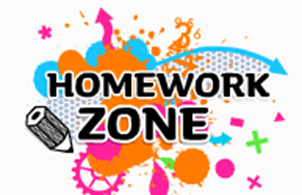 Dear Parents: This year grade 7 will be working on a winter packet that is aligned with the common core standards to enhance and reinforce strategies. Packets are due back January 5, 2016. 